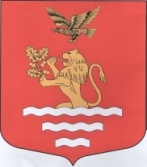 МУНИЦИПАЛЬНЫЙ СОВЕТМУНИЦИПАЛЬНОЕ ОБРАЗОВАНИЕМУНИЦИПАЛЬНЫЙ ОКРУГЧКАЛОВСКОЕСАНКТ-ПЕТЕРБУРГА197110, Санкт-Петербург, ул. Большая Зеленина, д. 20,тел/факс: (812) 230-94-87, www.mo-chkalovskoe.ru; e-mail:mo-chkalovskoe@yandex.ruРЕШЕНИЕ24 апреля 2014 года                                                                                         № 4/2О внесении изменений в Решение Муниципального Совета Муниципального образования муниципальный округ Чкаловское № 15/2 от 12.12.2013 «Об утверждении в третьем чтении бюджета Муниципального образования муниципальный округ Чкаловское г. Санкт-Петербурга на 2014  год.» На основании предложения председателя  контрольно-финансовой комиссии депутата Купченко С.М., с учетом письма Комитета Финансов Санкт-Петербурга от 21.03.2014 № 05-24/1044 о необходимости внесения изменений в бюджет Муниципального образования муниципальный округ Чкаловское на 2014 год, Муниципальный СоветМуниципальный Советрешил:Внести изменения в Решение Муниципального Совета Муниципального образования муниципальный округ Чкаловское № 15/2 от 12.12.2013 «Об утверждении в третьем чтении бюджета Муниципального образования муниципальный округ Чкаловское г. Санкт-Петербурга на 2014  год», изложив пункт 11 в следующей редакции: 11.Утвердить общий объем  бюджетных ассигнований, направленных на исполнение публичных нормативных обязательств на 2014 год в сумме 3614,2 тыс. руб., в т.ч:     -выплата денежных средств на содержание детей, находящихся под опекой     (попечительством), и денежных средств на содержание детей, переданных на воспитание в приемные семьи, в сумме 2 638,9 тыс. руб.,    -расходы на предоставление доплат к пенсиям лиц, замещающим муниципальные должности и муниципальным служащим в сумме 975,3 тыс. руб.на 2015 год в сумме 3830,9 тыс. руб., в т.ч:- выплата денежных средств на содержание детей, находящихся под опекой (попечительством), и денежных средств на содержание детей, переданных на воспитание в приемные семьи, в сумме 2 792,0 тыс. руб.,-расходы на предоставление доплат к пенсиям лиц, замещающим муниципальные должности и муниципальным служащим   в сумме 1038,9 тыс. руб.на 2016 год в сумме 4048,3 тыс. руб., в т.ч:	                                                        - выплата денежных средств на содержание детей, находящихся под опекой (попечительством), и денежных средств на содержание детей, переданных на воспитание в приемные семьи, в сумме 2 945,8 тыс. руб.,- расходы на предоставление доплат к пенсиям лиц, замещающим муниципальные должности и муниципальным служащим на 2016 год в сумме 1102,5 тыс. руб.Опубликовать (обнародовать) настоящее решение в ближайшем номере газеты «На Островах и рядом» и разместить в сети интернет на официальном сайте www.mo-chkalovskoe.ru. Настоящее решение вступает в законную силу со дня его официального опубликования (обнародования). Контроль за выполнением данного решения оставляю за собой.Председатель Муниципального СоветаГлава Муниципального образованиямуниципальный округ Чкаловское                                                                             Н.Л. Мартинович